Easy Apple Donuts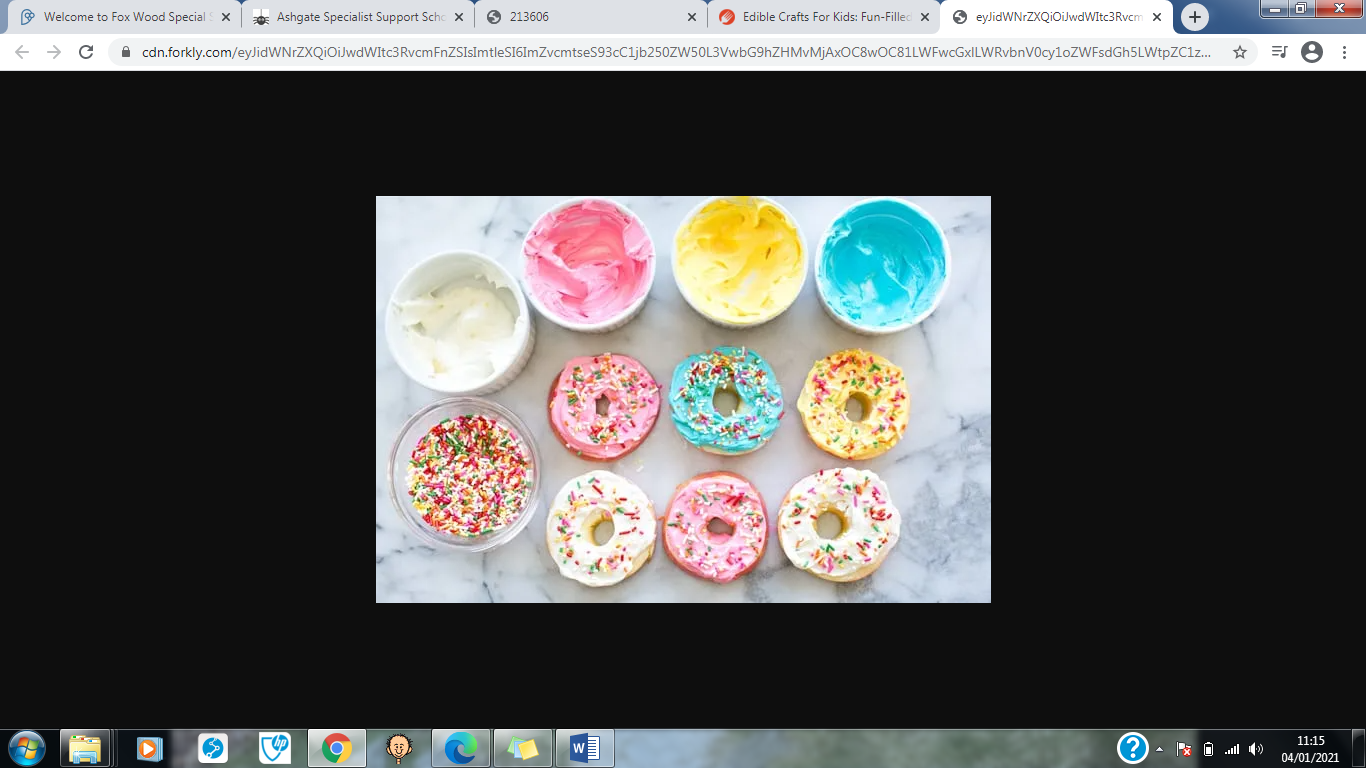 You could use…Apple slices 				Dyed soft cheeseDyed Yoghurt			Dyed Buttercream Sprinkles